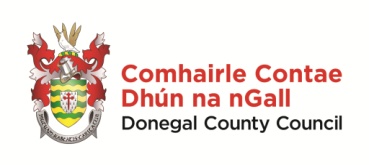 Scéim Sparánachtaí d’Ealaíontóirí de chuid Comhairle Contae Dhún na nGall 2020 - Treoireacha Cuireann Comhairle Contae Dhún na nGall fáilte roimh iarrataisí chuig a Scéim Sparánachtaí d'Ealaíontóirí, ó ealaíontóirí de ghach cineál cleachtas, atá i mbun toghraí éagsúla i láthair na huaire, nó atá pleananna acu tabhairt faoi toghra ar leith amach anseo. Beidh luach circa €1000 a gceann ar na sparánachtaí seo.  Tá sé mar phríomhaidhm na Scéime ná tacú le ealaíontóirí proifisiúnta uilig, a gcuid cleachtas ealaíona a choinniú agus a chur chun cinn. Tá an scéim ann chun cabhair a thabhairt d'ealaíontóirí, toghraí nó cláracha oibre a fhorbairt nó a chríochnú. Tacóidh sí le ealaíontóirí a gcleachtais a choinneáil agus a fhorbairt trí imeachtaí, taispeántaisí agus tionscnaimh ealaíona eile a thaighdiú, a dhearadh agus a chruthú.  I gcomhthéacs na bacannaí éagsúla a bhaineann l'éigeandáil an vírus Chorónach 19 ach go háirithe, ba mhian leis an Scéim tacú  le ealaíontóirí atá ag plé le módhanna nua oibre agus le bealaí nua lena gcuid ealaíon a thabhairt os comhar an pobal. Ba mhian léi ligint le ealaíontóirí a gcleachtas a choinneál beo le linn an dtréimhse thar a bheith neamhcoitianta seo, agus ag an am céanna pleanáil le haghaidh an todhcaí. Cé atá i dteideal Iarratas a dhéanamh?Tá an Scéim seo dearaithe chun tacú le 1. Ealaíontóirí Proifisiúnta ach go háirithe. Is iad sin, iarrthóirí a naithnaíonn iad fhéin mar ealaíontóirí proifisiúnta agus atáid aitheanta mar an gcéanna ag a gcomhcleachtóirí.  Cé nach ghá d'iarrthóirí a thaispeáint go mbaineann a nioncam uilig lena gcleachtas ealaíona amháin, beidh orthú a thaispeáint 2. go bhfuil léar réasúnta oibre curtha i gcrích acu go dtí seo sa réimse ealaíona atá roghnaithe acu. Comh maith le sin, tá an Scéim oscailte 3. d'iarrthóirí atá ag cur futhu agus atá ag saothrú in nDún na nGall i láthair na huaire, nó i gcás iarrthóirí a rugadh is a tógadh i nDún na nGall ach atá ina gcónaí is ag obair anois taobh amuigh den gcontae, beidh orthu a thaispeáint go bhuil méid mhaith oibre déanta acu sa chontae, nó a bhfuil baint ag an gcontae léi, le linn an dtréimhse trí bhlian atá tharainn. Cé nach bhfuil i dteideal Iarratas a dhéanamh?Eagraíochtaí ealaíon ná grúpaí pobail.Daoine atá fós i mbun oideachais fochéime, nó atá ag lorg tacaíochta i gcomhar toghraí ealaíona a bhaineann le staidéir fochéime.Iarrataisí i dtaobh gníomhachtaí chun airgead a thiomsiú le haghaidh carthanais nó chun páirt a ghlacadh i gcomórtas.Iarrataisí le haghaidh cheannuithe trealamh teicniúl, gléasanna ceoil srl., ach amháin má tá an trealamh sin riachtannach don tiarrathóir chun leanúint lena cleachtas. Iarrataisí fá coinne toghraí tógala nó caipitalIarrataisí fá choinne gníomhachtaí nó costais nach n-oireann do chuspóir na sparánachta.Crítéir chun iarratais a mheasúnú.Caighdeán ealaíonta, cruthaitheach an toghra nó an gníomhaíocht. (25%)Cé comh héifeachtach is atá an toghra nó an gníomhaíocht i dtaobh choinneáil agus dul chun cinn cleachtas an ealaíontóra. (10%)Conas a mheastar go rachaidh an pobal i ngleic le saothar an ealaíontóra, nó más taighe atá I gceist, go dté an tairbhe a bhéas ann do ealaíontóirí i gcoitinne. (20%) Neart agus creidiúint pleananna - buséidí san áireamh - an ealaíontóra leis an dtoghra nó an clár oibre a thabhairt chun cinn. (20%)Neart stairíocht oibre an ealaíontóra go dtí seo.  (25%)Scéim Sparánachtaí d’Ealaíontóirí de chuid Comhairle Contae Dhún na nGall 2020 - Foirm Iarratais1 SONRAÍ TEAGMHÁLA Ainm an IarrthóraSeoladh Phoist ( eircode san áireamh):     Teilofón/Fón Póca:  Ríomhphost:    Suíomh Idirlín (má tá a leithéid ann):Uimhir PPS:____________________________________________________________________________________2. SONRAÍ PROIFISIÚNTA  Cad é do Chleachtas Ealaíona?_____________________________________________________________________________________Cáilíochtaí Cuí Oideachais ( Cúrsaí iar-dara leibhéal a fhreastal tú orthu is na cáilíochtaí a bhain tú amach dá réir. Luaigh na dátaí a bhain leo).Cáilíochtaí Cuí Proifisiúnta ( Cúrsaí traenála agus eile a fhreastal tú orthu agus na cáilíochtaí a bhain tú amach dá réir. Luaigh na dátaí a bhain leo).Duaiseanna, Sparánacha nó Gradaim ar leith a bhain tú amach. ( Luaigh na dátaí a bhain leo.)3. Cad iad, nó cad é, an príomh thoghra atá idir lámha agat i láthair na huaire? Léirigh iad led thoil. (300 -500 focail)4. Tabhair léargas led thoil ar bhuaicphointí do réimse mar ealaíontóir do dtí seo. Luaigh na saothracha nó na himeachtaibh is suntaisí a chruthaigh tú nó a raibh tú páirteach iontu. (300-500 focail).CUR SÍOS AR DO THOGHRA NÓ DO GHNÍOMHAÍOCHT EALAÍNE.5. Déan Cur Síos ar an dtóghra, nó na toghraí ar leith a bhfuil tú ag lorg an sparánacht ina dtaobh. Ba chóir go mbeadh na sonraí seo leanas go lárnach i do chuntas. (a) Ráiteas Ealaíontóra i dtaobh do chleachtas i gcoitinne agus i dtaobh an ionspioráid atá taobh thiar de na toghraí ar leith atá ar siúil agat anois. (b) Léiriú ar an tslí ina mheasann tú go rachaidh An Pobal i ngleic leis an saothar. seo. Más dreas taighde a bhéas i gceist agat áfach, nach mbeidh lucht éisteachta go díreach i gceist leis, léirigh led thoil go dté an tairbhe a bhéas sa Thaighde sin  do do chleachtas fhéin, agus más ea, do ealaíontóirí eile i gcoitinne, agus (c) amchlár le haghaidh do thoghra nó do ghníomhaíocht. (thart fá 500 focail)6. Léirigh le do thoil go dté an dóigh ina gcabhróidh an toghra seo le coinneáil agus dul chun cinn do chleachtais agus le forbairt do réimse scileanna, más mar sin atá sé. (300-500 focail)_____________________________________________________________________________________BUISÉAD I DTAOBH DO THOGHRA NÓ DO GHNÍOMHAÍOCHT EALAÍNE.7. Tabhair léargas le do thoil ar na príomheilimintí Caiteachais a bhaineann le do cleachtas i láthair na huaire. Is féidir leat méid áirithe airgid a lua le haghaidh caiteachas i dtaobh costais a bhaineann le Spásanna Oibre, Abhair elaíona agus Trealaimh, Arachas, costaisí a bhaineann le Taighde, le saothar a Chruthú agus a Chur i Láthair os comhair an pobail, Táillí íoctha d'Ealaíontóirí eile agus do Theicneoirí, costaisí a bhaineann le Cúram Leanaí nó aon cineál chúram eile agus aon Costaisí Eile a gceapann tú go bhfuil siad ábhartha. Léirigh iad thíos - Iomlán Caiteachas € __________________


Tabhair léargas le do thoil ar na príomhfhoinsí Ioncaim dhuit a bhaineann le do chleachtais ealaíona (taispeántaisí, léiriúcáin, saotharlanna srl.) Inis conas mar a ndeachaigh an vírus Covid  19 i bhfeidhm ar do ioncaim agus conas mar a gcabhróidh an sparánacht seo le coinneáil do chleachtas amach anseo. Iomlán Ioncaim € __________________

___________________________________________________________________________________8. Léirigh i mbeagán focal, conas mar a ndeachaigh an vírus Corónach 19 i bhfeidhm ar do iomcam. (200 focal ar a mhéad).DOICIMÉIDÍ TACAÍOCHTA9. Ní mór duit na doiciméidí seo cuí a chur aghaidh fosta, ar thaobh do iarratais –Do Churriculum Vitae reatha, suas chun dáta. Rogha Samplaí Oibre ar PDF nó Jpeg nó a leithéad, nó nasc chuig do láithreáin gréasáin, ach ní do aon ardán comhroinnte eile.Más maith leat, is féidir breis ábhar tacaíochta - léirmheasanna ar do chuid oibre, altanna preas srl., nó aon ábhar eile a mheasann tú a gcuirfidh le do iarratais -  a chur ar aghaidh fostaNí mór d’ábhar tacaíochta uilig bheith curtha ar aghaidh i bhfoirm PDF nó Jpeg nó a leithéad, nó nasc chuig do láithreáin gréasáin. Ní do aon ardán comhroinnte eile. Aon ábhar tacaíochta a bhfuil deacracht ar leith teacht air, ní bheith sé curtha san áireamh nuar a ndéantar d’iarratais a mheas. ______________________________________________________________________  FOIRMEACHA IARRATAIS COMHLÍONTA 10. Ní mór duit an fhoirm iarrtais seo a comhlíonadh agus a chur ar aghaidh trí ríomhphost amháin chuig R: artistsbursaries@donegalcoco.ie , roimh deireadh am ghnó, 4.30pm, ar An Aoine, 23ú Deireadh Fómhair, 2020. Tá sé riachtannach na doiciméidí tacaíochta atá leagtha amach (CV agus samplaí oibre), bheith iniata leis an bhfoirm fosta.                                                                                                                                                                                                                                                                                                                                                                                                                                                                                                 SínitheDátaNóta: Muna bfhuil tú in ann do shíniú a cóipeáil nó a scanáil ar an bhfoirm, is féidir cruacóip den leathanach sínithe seo a chur chugainn sa phost (ag Scéim Sparánachtaí d’Ealaíontóirí de chuid Comhairle Contae Dhún na nGall 2020, f/c Leabharlann an Chontae, Cnoc na Rósanna, Leitir Ceanainn. F92 KP90).DÁTA DHEIRIDH: AN AOINE, 23Ú DEIREADH FÓMHAR, 2020 AG 4.30pmNí ghlacfar le aon iarratas i ndiaidh an sproicama sin.Ní dhéanfar aon athrú ar chinneadh dheireadh an painéal roghnúcáin.